


22.01.2021

387. Newsletter
Allgemeine Informationen zur Kindertagesbetreuung 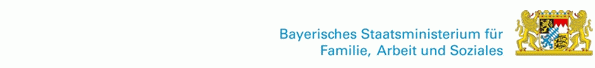 Informationen zum Coronavirus (SARS-CoV-2)Informationen zu den zusätzlichen KinderkrankentagenDer Bundestag und der Bundesrat haben beschlossen, rückwirkend zum 05.01.2021 die Kinderkrankentage pro Elternteil und Kind von zehn auf 20 Tage zu verdoppeln (für Alleinerziehende auf 40 Tage) und eine Inanspruchnahme auch ohne Erkrankung des Kindes bei geschlossenen Kindertageseinrichtungen und Kindertagespflegestellen bzw. bei einem eingeschränkten Betrieb zu ermöglichen.

Anträge auf das Kinderkrankengeld in diesen Fällen sind durch die Eltern bei der zuständigen gesetzlichen Krankenkasse zu stellen. Eine Krankschreibung durch eine Ärztin oder einen Arzt bedarf es in den Fällen des Arbeitsausfalls aufgrund der Kinderbetreuung nicht, da die Kinder ja nicht krank sind. Die Krankenkassen können einen von den Einrichtungen auszufüllenden Nachweis verlangen. Hierfür hat das Bundesministerium für Familie, Senioren, Frauen und Jugend (BMFSFJ) im Rahmen seiner Öffentlichkeitsarbeit eine Musterbescheinigung entwickelt. Diese Musterbescheinigung kann von Kindertageseinrichtungen und Kindertagespflegestellen verwendet werden und dem formellen Antrag der Eltern bei ihrer gesetzlichen Krankenversicherung beigelegt werden. Die Bescheinigung finden Sie hier.

Weitere Informationen zu den Regelungen rund um die Erweiterung der Kinderkrankentage und dazu, welche Unterstützung privat krankenversicherte Eltern erhalten, finden sich auf der Homepage des Bundesministeriums für Gesundheit und auf der Homepage des  Bundesfamilienministeriums.

Für weitere Rückfragen sollten die Eltern sich an ihre gesetzliche Krankenkasse wenden, da diese am Ende über die Gewährung des Kinderkrankengeldes entscheidet.Mit freundlichen Grüßen
Ihr Referat V 3 – Kindertagesbetreuungvon diesem Newsletter abmelden 